RÁMCOVÁ SMLOUVA O PRODEJI ZBOŽÍ  Smluvní stranyKupující:Základní škola Pardubice, Benešovo náměstí 590		Sídlo:			Benešovo náměstí 590, Pardubice, 530 02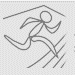 		Zastoupena:		Mgr. Ema Jičínská		IČ:			60158999			Bankovní spojení:	9701120524 /0600(dále jen „kupující“) na straně jedné Prodávající:   TOP SERVIS 		se sídlem: 	Pražská 46, Pardubice VI-Popkovice, 530 06  Pardubice		provozovna: 			IČ: 		492929857		DIČ:		CZ6308092527ŽL/OR:			Zastoupena: 	Pavel Malý (dále jen „prodávající“) na straně druhé(„kupující“ a „prodávající“ také společně jako „smluvní strany“)Uzavírají níže uvedeného dne, měsíce a roku v souladu s § 2079 a násl., zákona 89/2012 Sb., Občanského zákoníku tuto kupní smlouvu.	Předmět smlouvyProdávající touto smlouvou, za podmínek v ní dohodnutých, prodává zboží dle objednávek čistící a úklidovou techniku a čistící a úklidové prostředky kupujícímu a ten jej za dohodnutou kupní cenu kupuje. Dodání zboží bude nejpozději do 2 týdnů od přijetí objednávky.Dohodnutá kupní cena bude uhrazena na číslo účtu uvedeného na daňovém dokladu nejpozději do data splatnosti.Způsob převzetí zbožíProdávající předává zboží kupujícímu a ten převzetí potvrdí svým podpisem na průvodním dokladu ke zboží (dodací list, faktura).Ostatní ujednáníNebezpečí škody na věci přechází na kupujícího převzetím zboží specifikováno v čl. 2 této smlouvy.Teprve zaplacením kupní ceny přechází na kupujícího vlastnické právo.Závěrečná ustanoveníSmluvní strany prohlašují, že jsou plně svéprávné k právnímu jednání, že si smlouvu před jejím podpisem řádně přečetly a na důkaz toho připojují své vlastnoruční podpisy.Tato smlouva nabývá platnosti a účinnosti okamžikem jejího podpisu oběma smluvními stranami. Tato smlouva je sepsaná na dobu neurčitou s tříměsíční výpovědní lhůtou. Výpovědní lhůta se počítá od následujícího měsíce po dni doručení výpovědi doporučenou poštovní zásilkou.Práva a povinnosti zde v této smlouvě výslovně neuvedené se řídí příslušnými ustanoveními zákona č. 89/2012 Sb. (občanský zákoník) v platném znění.V Pardubicích dne 11.11.2021.....................................................................................Prodávající – TOP SERVISzastoupený Pavel Malý....................................................................................Kupující – Základní škola Pardubice, Benešovo náměstí 590zastoupená Mgr. Ema Jičínská